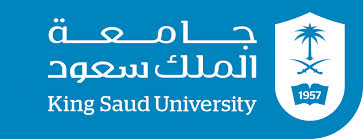 King Saud UniversityCollege of Business Administration Department of MarketingMarketing 201: Principles of MarketingFall 2018/ Section (25904-25907)Instructor: Nojoud ALHuwaishelE-mail:	nalhuwaishel@ksu.edu.saWebsite: http://fac.ksu.edu.sa/nalhuwaishelOffice:	Room 199, 2nd  Floor, Department of Marketing, Build. 3, CBAOffice Hours: Sunday- Tuesday- Thursday:11-1/ Monday: 12-1Lecture Hours:	 Building 03, A25 1st floorCourse Description:This course is the introductory marketing course for business majors and other interested students attending at King Saud University. Marketing is a dynamic, competitive and creative activity that is part of our everyday lives.  Studies have stressed that an average person is exposed to many marketing oriented activities daily, thus many of us don't realize it. There are many aspects of marketing that you have not considered systematically.  The general purpose of this course is to provide you a basic understanding of what marketing is all about. The course begins with classes that deal with what is marketing, marketing management, and the marketing environment and will provide a broad picture of the course. Following this, the course will examine such issues as marketing research, consumer behavior, segmentation, targeting, and positioning strategies.  During the rest of the semester the course will cover product strategy, pricing strategy, distribution strategy, and promotional strategy. Course Objective:By the end of the semester, students should be able to: Develop an understanding of key marketing concepts and terminology.Identify and describe the marketing environment.  Understand the process of market targeting (segmentation, targeting, and positioning).Gain an understanding of each element of the marketing mix and how they should be combined in forming various marketing strategies and programs.Course Nature:Multiple teaching methods will be employed - lectures, class discussions, in-class exercises, and homework assignments. You will be expected to read and think about the assigned materials.  Lectures will be used to introduce topics, to highlight key points, and to give you information that can’t be given as effectively any other way.  In-class exercises, homework assignments, and dialogue will help you understand and apply the information, as well as to provide variety.  The more you participate – by sharing examples, opinions, and experiences – the more valuable, and fun, this class will be for all of us.  We will all learn from one another and each student in this class can, undoubtedly, contribute information that adds fresh perspective to any topic.  Course PoliciesThe instructor reserves the right to modify any of the material in the Syllabus and Class Schedule with sufficient notice given to course participants.Come to each class well prepared to be able to discuss the required readings and assigned cases and assignments in detail.Each student is responsible for obtaining all handouts, announcements, and schedule changes.Actively participate in lectures and assignment as much of the learning will come from discussions during class. Important class announcements may be communicated by e-mail. You are responsible for checking your e-mail account regularly Missing class does not excuse you from or change assignment due dates.Do not come late for class.Switch off your cell phone during class.Do not talk while fellow students are presenting or asking questions.Respect everyone’s opinion.There are no provisions for make-up exams or extra creditCommunication through the email must contain an address and name of the sender Method of Assessment (100 total potential points)Exams:(80 points)There will be three exams: Exams will consist of multiple-choice and True or False Statements and could include Short Essay Questions.1. Mid I exam shall include chapters; 1, 4,6. It’ll be worth 20 points2. Mid II exam shall include chapters; 8,10,13 and it’ll be worth 20 points3. Final exam will have chapters; 1,4,6,8,10,13,15,18,19 and it’ll be worth 40 pointsThe date will be posted when final exam schedule is available. There will be no make–up Exams without official excused documentation for your absence. The make-up exams will include all chapters and will have only essay questions.Class Participation, and assignments (20points)Remember your contribution to the classroom discussion based on your knowledge, experiences and performance in this course. Comments from individuals in the class are expected to be relevant, informed, interesting, and insightful. Quality of contribution rather than merely quantity of "talk time" is a key to your success. Be respectful of other students and avoid exhibiting dominating, one-way approaches to class discussion. Attendance to class is your responsibility. Attendance is a factor of participation; you cannot participate if you are not in class. Much of the learning in this course comes from our in-class interactions and activities. This is not a distance-learning course there is no viable way to “make up” missed in-class learning opportunities. In case of unexcused absences exceeding %25 of semester classes the student will be rewarded with ((حرمان.GRADING PLANAdditional PoliciesSpecial Needs: Any such student need to inform Student Affairs Unit for necessary arrangements. After initial provisions are made, kindly coordinate with me.Academic Misconduct: “Academic Misconduct” by a student includes all acts of dishonesty in any academic matter, and is not limited to cheating, plagiarism, fabrication, or misrepresentation. This can be knowing or intentional help or attempt to help, or conspiracy  to help, another student during the process of exams. The Academic Misconduct Code of CBA will be enforced if found guilty. Penalties include a failing grade in an assignment, exam, or course; or any other action decided by the Chairman/ Examination Unit.Project requirements Cover page format (1st page)Font 12New Times RomanSubmissions by emailNo less than 3 references Double spacedBlack fontPictures in the appendixesPage numbersEMAIL TITLE MKT201 (Type of assignment)/ Group A/ Jarir / 9-10Cc: to all group membersAll Tweets should be under #MKT201Nojoud Tentative ScheduleMKT 201: Principles of MarketingBest of Luck   Principles of Marketing, MKT201Principles of Marketing, MKT201Reference BooksAuthor / PublicationPrinciples of MarketingCharles W. Lamb, Joseph F. Hair, Jr., Carl McDaniel, Cengage Learning, ISBN 13: 978-1-305-63182-3, Student Edition, 10.Principles of MarketingPhilip Kotler and Gary ArmstrongPrentice Hall, ISBN 13: 978-0-13-216712-3, 14th edition, Global edition Essentials of MarketingWilliam Perreault, Jr., Joseph Cannon, E. Jerome McCarthy,McGrawhill, ISBN 13: 9780077861049, 14th ed.AssignmentsPointsCommentsExam120Will Be on Sunday27/1/1440 Exam220Will Be on Sunday 26/2/1440Project15Cases & Assignments5In the ClassFinal exam40 WeekTopic and AssignmentBook ReadingWeek 1Introductions, The Basics, Administrative Responsibilities,Introductions, The Basics, Administrative Responsibilities,Week 2      •       An Overview of MarketingChapter 1Week 3The Marketing EnvironmentChapter 4Week 4Consumer Decision MakingChapter 6Week 5Segmenting and Targeting MarketsChapter 8Week 6Mid 1 exam Segmenting and Targeting MarketsChapter 8Week 7Segmenting and Targeting MarketsChapter 8Week 8Product ConceptsChapter10Week 9Supply Chain Management and Marketing ChannelsChapter 13Week 10Mid 2 examMarketing CommunicationChapter 15Week 11Marketing CommunicationChapter 15Week 12Marketing CommunicationChapter 15Week 13Social Media and MarketingChapter 18Week 14Pricing ConceptsGroup PresentationsChapter 19